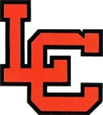 LC Booster ClubMeeting MinutesOctober 11, 2021Holly Goodman, President, opened the meeting and welcomed everyone, including the nominated VP and Secretary.Minutes from September 2021 meeting were read and approved.Vice President Report- Allocations, 2 requests were submitted-Gymnastics and Girls TennisTreasurer Report- Candy reported that the LC Booster Club account balance is $45,000, with $1,400 in concessions income so far.Candy proposed a 2021-22 budget with $20,000 allocation. She also informed that we:Need $15,000 in account for operating expenses Need $10,000 for fundraising budget$30,000 allocation budgetCandy reported that we will revisit the proposal in January after fundraising.Concessions Report- Josie reported that we need to figure out what is the best way to get Sign up Genius to all the reps.Old Business- Darin Pike nominated for Vice PresidentMandy Reed nominated for SecretaryMotion made and seconded for both nominations.  Approved with no opposition.Allocations:Requests submittedGymnastics-$5575.00Tennis-$3750.00Gymnastics leotards for all members of the team. Gymnastics leotards have become quite old.  Choice dollars available, so final cost will be $5381.74Tennis needs new uniforms for all members of the team, they currently have very little to no uniforms for their members and the coach is even lending some of her personal items to members as needed. Choice dollars available, so final cost will be $3188.59.Total allocated: $9158.83Motion made and seconded to approve the allocations.  Allocations were approved. General Announcements:Next Allocation is January 2022, with a $10,841 budget.LCBC will be doing a Phone/Text-a-Thon fundraiser in November.Meeting adjourned at 7:27 pm Next General Meeting is on November 8, 2021